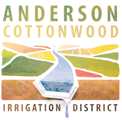 Approved Final Minutes     Special Board Meeting January 5, 2023Call To OrderThe meeting was called to order at 5:03 pmDirectors Present:Woolery, Butcher, Rickert and LundStaff Present:General Manager Jered ShipleyFinance Manager Terri WhiteOperations Manager Ben DuncanFlag SaluteThe flag salute was led by Chris KelstromPublic ParticipationTime set aside for members of the public that wish to address the Board regarding operations of the District within the jurisdiction of the Board. Individuals are requested to limit comments to a maximum of three minutes.Chris KelstromRay ElianteTodd Strabeck Business ItemsAppointment of Board DirectorAfter a short interview with Steve McCarley, and Board Discussion, Director Rickert made the motion and Director Lund made the second to appoint Steve McCarley to the Director 4 seat, the motion passed with a 4-0 vote. Steve McCarley was then sworn in by General Manager, Jered Shipley, Steve then took his seat on the Board. Review and consider FY 2023 Draft BudgetAfter discussion and direction to the staff from the Board to make a few changes to the Draft Budget, it was a consensus of the Board that staff would make the changes and bring the Draft Budget back to the January 12, 2023 Board Meeting for approval.Other BusinessReview and Sign Scope of Work for Fiscal Year 2022 Audit to be performed by Robert W. Johnson Accountancy CorporationGM Shipley stated Robert Johnson was previously approved to conduct the FY 2022 Financial audit and the company presented a letter memorializing the decision, Board President Woolery signed the letter.Discuss Committee Participation (Northern California Water Association, Shasta Local Agency Formation Commission, Enterprise Anderson Groundwater Sustainability Agency, Sacramento River Settlement Contractors, Water Resource Managers of Shasta County)GM Shipley described five associations that ACID Board members were able to participate in. After some discussion, the Board agreed to the following participation;LAFCO-LundNCWA-Rickert               	EAGSA-McCarleySRSC-two Board members can listen into the meetings; no appointment made.WRMS- GM Shipley explained participation in this group was typically carried out by District Managers, the board agreed and Shipley will continue participation on behalf of the District.Closed SessionConference With District Labor Negotiator Regarding Unrepresented Position of Operations Manager (Pursuant to Government Code Section 54957.6)At 8:30 pm reconvened to Open Session and announced there was no reportable action taken.AdjournThe meeting was adjourned at 8:32 pm							____________________                                                                                      		Dan Woolery							President